Bestätigung der Unbedenklichkeit der Leitungskräfte nach §72a SGB VIII – Bundeskinderschutzgesetzfür Veranstaltungen des DPSG Diözesanverbandes AugsburgHiermit bestätige ich, _______________________________________, Name Mitglied des Stammesvorstands Vorstand des Stammes _______________________________________, Stammesname dass alle, von mir auf der Veranstaltung __________________________________________, Name und Datum der Veranstaltungeingesetzten Leitungskräfte die Vorgaben der Institutionelle Schutzkonzepts zur Prävention sexualisierter Gewalt der DPSG Augsburg erfüllen:Mindestens eine Person im Leitungsteam (pro Stufe) haben die Teilnahme an einer Präventionsschulung (z.B. Baustein 2.d des gesamtverbandlichen Ausbildungs-konzepts) nachgewiesen. Die Schulung liegt nicht mehr als fünf Jahre zurück.Alle Leitungskräfte haben ein gültiges erweitertes Führungszeugnis (eFz) oder eine Unbedenklichkeitsbescheinigung des dpsg-Bundesamtes oder einer vergleichbaren Stelle vorgelegt. Das eFz war bei Vorlage nicht älter als drei Monate und hat eine Gültigkeit von fünf Jahren.Sofern bis zu Veranstaltungsbeginn kein erweitertes Führungszeugnis vorgelegt wurde, haben mir die betroffenen Leitungskräfte in einer Selbstauskunftserklärung bestätigt, dass sie nicht wegen einer Straftat gemäß § 72a SGB VIII verurteilt wurden. Ich sorge dafür, dass mir das eFz spätestens acht Wochen nach der Veranstaltung vorgelegt wird.________________________    	      ___________________________________________ Datum    					  Unterschrift Stammesvorstand, Stempel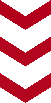 